Our Lady’s Catholic Primary School YEAR 6 HOME LEARNING 8th February 2021Our Lady’s Catholic Primary School YEAR 6 HOME LEARNING 8th February 2021Our Lady’s Catholic Primary School YEAR 6 HOME LEARNING 8th February 2021ENGLISH: The Golden CompassMonday: Planning a diaryhttps://classroom.thenational.academy/lessons/to-plan-a-diary-6mtk2rTuesday: Writing a diaryhttps://classroom.thenational.academy/lessons/to-write-a-diary-6hhpccWednesday: Generating vocabularyhttps://classroom.thenational.academy/lessons/to-generate-vocabulary-68u30rThursday is a live poetry lesson with Pie Corbett – details posted to Class DojoFriday: To investigate /ee/ sound spelt ie or eihttps://classroom.thenational.academy/lessons/to-investigate-ee-sound-spelt-ie-or-ei-6xjk8tDear Parents,Here is an overview of the learning we would like the children to be completing during the coming week.  We are committed to ensuring your child is still learning as much as possible and endeavour to do our absolute best to keep this happen.  All activities will be assigned to the pupils each day on CLASS DOJO.  Regular updates will also appear on our school website www.ourladysprescot.comIt is our intention to use our Class Dojo Student Portfolios as the first point of contact for work. Children are able to respond with text, files, photos and videos through their Portfolio. Hope you are all keeping well,Mrs Sutton, Mrs Smith & Mrs CornsKeep in touch on our Epic Padlet: https://padlet.com/angelasutton/je0tflgn57fsh5a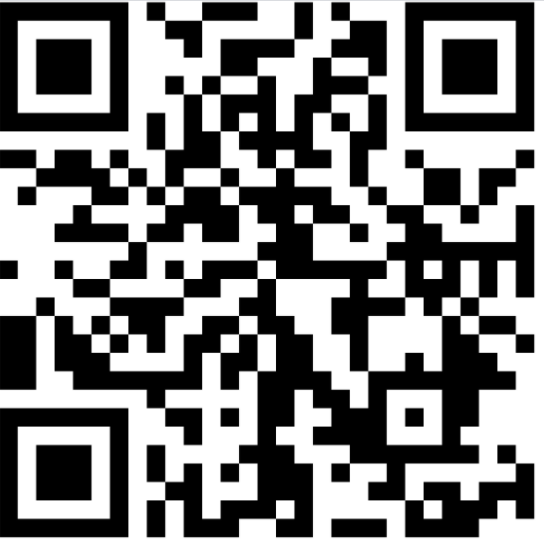 MATHS: StatisticsMonday: Conversion Graph interpretation https://classroom.thenational.academy/lessons/conversion-graphs-64vk2tTuesday- Reading and Interpreting line timetableshttps://classroom.thenational.academy/lessons/reading-timetables-6wwkgtWednesday – time intervals on timetableshttps://classroom.thenational.academy/lessons/calculating-time-intervals-on-timetables-c4w64cThursday – timetables questionshttps://classroom.thenational.academy/lessons/timetables-questions-60rkarFriday – Constructing a line graphhttps://classroom.thenational.academy/lessons/consolidation-and-review-6cvkjdTimes Tables TT Rockstars. Go online and practise 3x a week.READING COMPREHENSIONReading linked to Science. Log into Reading Eggspress with your username and password. Over the next 2 weeks, read Endangered Animals and complete the quizzes after each chapter.Dear Parents,Here is an overview of the learning we would like the children to be completing during the coming week.  We are committed to ensuring your child is still learning as much as possible and endeavour to do our absolute best to keep this happen.  All activities will be assigned to the pupils each day on CLASS DOJO.  Regular updates will also appear on our school website www.ourladysprescot.comIt is our intention to use our Class Dojo Student Portfolios as the first point of contact for work. Children are able to respond with text, files, photos and videos through their Portfolio. Hope you are all keeping well,Mrs Sutton, Mrs Smith & Mrs CornsKeep in touch on our Epic Padlet: https://padlet.com/angelasutton/je0tflgn57fsh5aMATHS: StatisticsMonday: Conversion Graph interpretation https://classroom.thenational.academy/lessons/conversion-graphs-64vk2tTuesday- Reading and Interpreting line timetableshttps://classroom.thenational.academy/lessons/reading-timetables-6wwkgtWednesday – time intervals on timetableshttps://classroom.thenational.academy/lessons/calculating-time-intervals-on-timetables-c4w64cThursday – timetables questionshttps://classroom.thenational.academy/lessons/timetables-questions-60rkarFriday – Constructing a line graphhttps://classroom.thenational.academy/lessons/consolidation-and-review-6cvkjdTimes Tables TT Rockstars. Go online and practise 3x a week.SCIENCE: Which organisms lived during each era of timehttps://classroom.thenational.academy/lessons/which-organisms-lived-during-each-era-of-time-71jk0d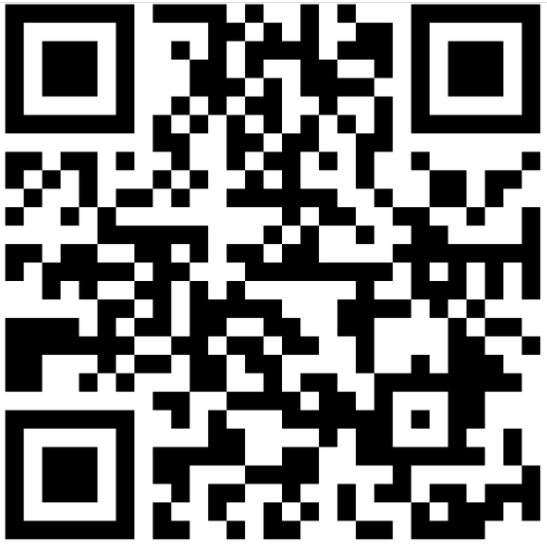 Science Padlethttps://padlet.com/angelasutton/ipaehlowa3gz54lbHISTORY: The Olympic GamesThis week we are looking at the history of the Olympic Games. The recorded lesson with Mrs Sutton will be posted on the Portfolio.History Padlet: https://padlet.com/angelasutton/f4vwods4t5fx0quc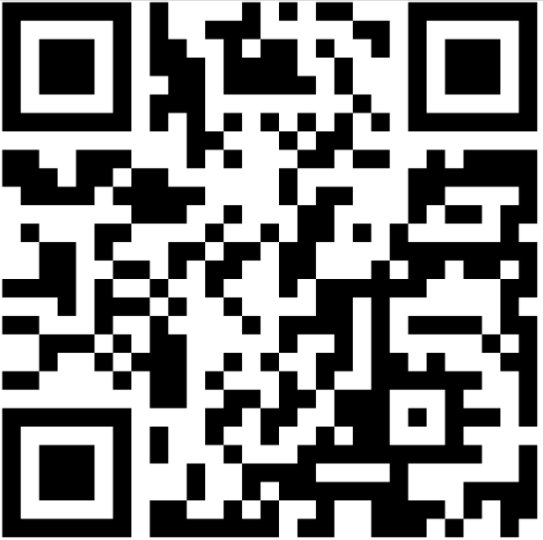 IT: Coding – Flappy Build your own Gamewww.code.org  Class code: RVQDKSSCIENCE: Which organisms lived during each era of timehttps://classroom.thenational.academy/lessons/which-organisms-lived-during-each-era-of-time-71jk0dScience Padlethttps://padlet.com/angelasutton/ipaehlowa3gz54lbHISTORY: The Olympic GamesThis week we are looking at the history of the Olympic Games. The recorded lesson with Mrs Sutton will be posted on the Portfolio.History Padlet: https://padlet.com/angelasutton/f4vwods4t5fx0qucPEMindfulness for Karate Lesson 3 and 4https://drive.google.com/file/d/1uydWPHL1bRoef7w3EqCAv0907DqZZ11Z/view?usp=sharinghttps://drive.google.com/file/d/1zfx4rxtz3gINhsHbggWmzF0tzKuobJ-e/view?usp=sharingYoga for kidshttps://www.youtube.com/watch?v=X655B4ISakgSCIENCE: Which organisms lived during each era of timehttps://classroom.thenational.academy/lessons/which-organisms-lived-during-each-era-of-time-71jk0dScience Padlethttps://padlet.com/angelasutton/ipaehlowa3gz54lbHISTORY: The Olympic GamesThis week we are looking at the history of the Olympic Games. The recorded lesson with Mrs Sutton will be posted on the Portfolio.History Padlet: https://padlet.com/angelasutton/f4vwods4t5fx0qucFRENCHFrench activities will be posted to the Class DojoONLINE VIDEO HELP:MATHS: www.bbc.co.uk/bitesize/subjects/z826n39 has lots of guides to help you.SPAG: www.bbc.co.uk/bitesize/topics/zwwp8mn (grammar)ALL SUBJECTS: www.twinkl.co.uk/home-learning-hub(You can always get in touch via Dojo if you have misplaced your passwords) ONLINE SUBSCRIPTIONS WE USEwww.classdojo.com Connect to Student portfolioswww.educationcity.com  Login details sent homewww.ttrockstars.com Login details sent homeHERE I AMThis week is Other Faiths week. We are looking at Sikhism.ARThttps://www.youtube.com/channel/UCBpgrJijMpk_pyp9uTbxLdgCelebrated children’s author and illustrator, Rob Biddulph, is posting 10 minute drawing sessions on his You Tube page. Take photos when you have done them and add them to your Portfolio or the Art Gallery Padlet. https://padlet.com/angelasutton/djj8h2m4ttdmvm9v Art Gallery Padlet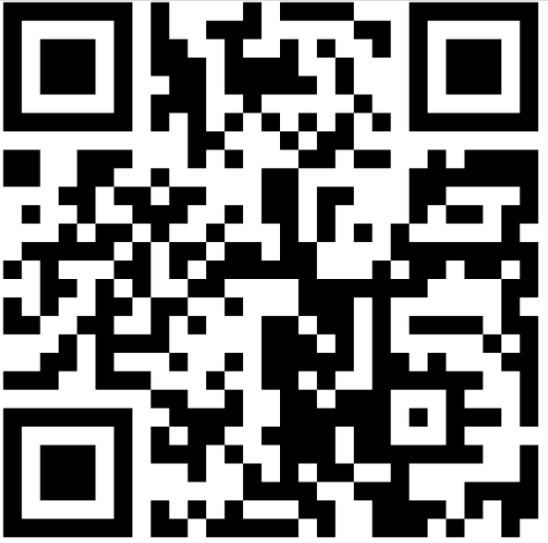 